Based on the 2013 ACC/AHA Guideline on the Assessment of Cardiovascular Risk and the 2013 ACC/AHA Guideline on the Treatment of Blood Cholesterol to Reduce Atherosclerotic Cardiovascular Risk in Adults. This Risk Estimator enables health care providers estimate 10-year and lifetime risks for atherosclerotic cardiovascular disease (ASCVD), defined as coronary death or nonfatal myocardial infarction, or fatal or nonfatal stroke, based on the Pooled Cohort Equations and lifetime risk prediction tools.Intensities of Statin TherapyHigh-Intensity StatinDaily dose lowers LDL-C, on average by approximately ≥50%Atorvastatin 40*-80 mgRosuvastatin 20-(40) mgModerate-Intensity StatinDaily dose lowers LDL-C, on average by approximately 30% to <50%Atorvastatin 10-(20) mgFluvastatin 40 mg bidFluvastatin XL 80 mgLovastatin 40 mgPitavastatin 2-4 mgPravastatin 40-(80) mgRosuvastatin (5)-10 mgSimvastatin 20-40 mg**Low-Intensity StatinDaily dose lowers LDL-C, on average by approximately <30%Fluvastatin 20-40 mgLovastatin 20 mgSimvastatin 10 mgPitavastatin 1 mgPravastatin 10-20 mg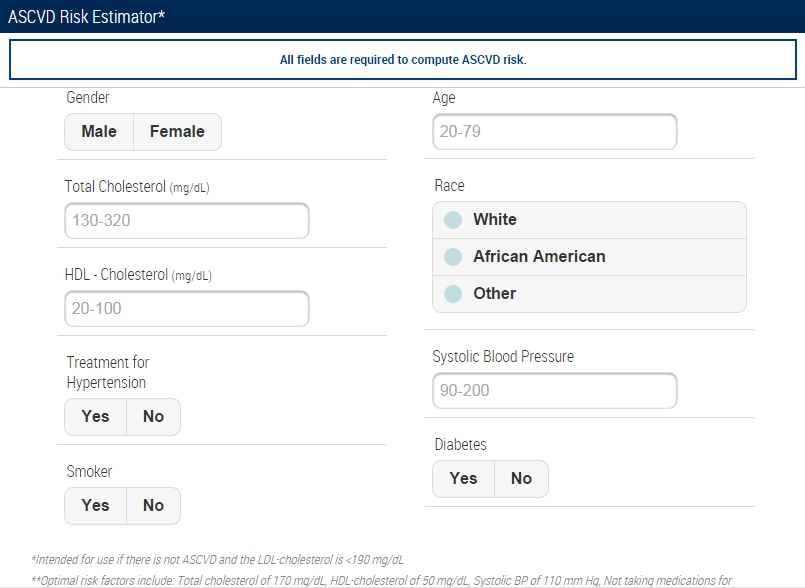 1The assigned nurse will Calculate the diabetic patient ASCVD 10 years Risk using the AHA/ACC calculator online, on a smart phone or using the excel file.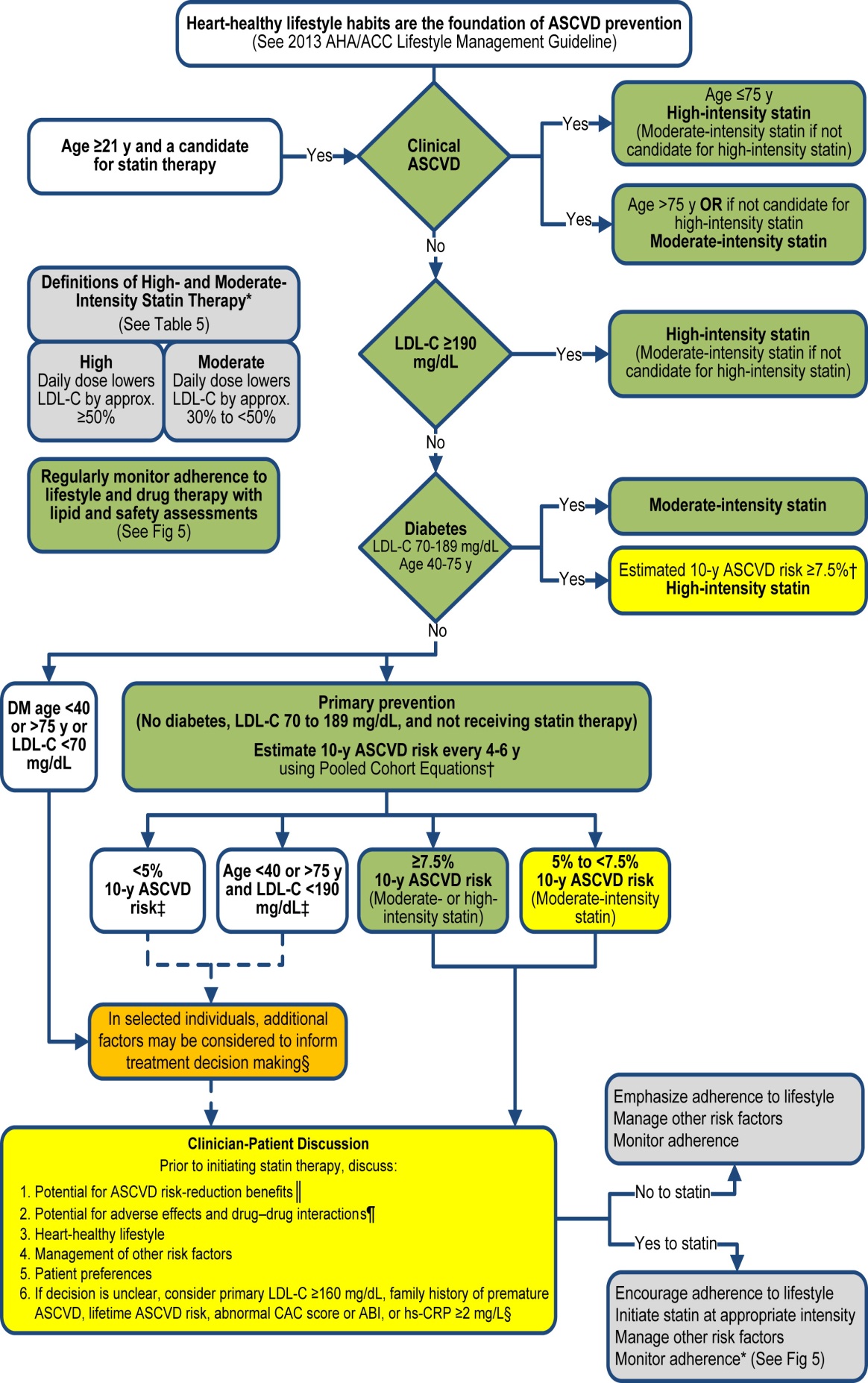 2Interpret the patient’s ASCVD 10 years risk score and/or Lipid profile results to know the management plan for the patient.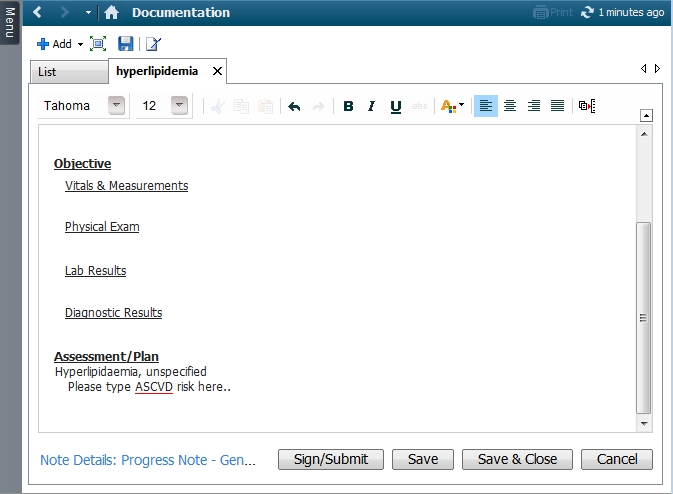 3Document the patient’s ASCVD 10 years risk score in the Assessment  and Plan section of your SOAP Notes in CERNER